Name: _____________________________________________________________ Block:__________ Graphing DataGeneralIndependent variable is defined as: Dependent variable is defined as: The x-axis is the ___________________________ variable.     The y- axis is the __________________________ variable. What is a slope?     Graph 1: 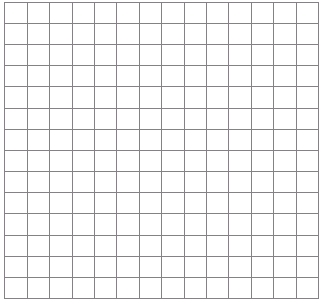 The equation for this graph is: y=                               The slope for this graph is: The independent variable is: The dependent variable is: What observations can be made about graph 1: Graph 2: The independent variable is:   The dependent variable is:            What observations can be made about graph 2:Conclusion: What are the differences in graph 1 & graph 2: Now, read pages 55-57Graph 1 is known as being_________________________________. Which means in simplistic terms that: Graph 2 is known as being __________________________________. Which means in simplistic terms that: Practice #1 The independent variable is:   The dependent variable is:            What observations can be made about graph 3:This is a _______________________________ graph. Practice #2The independent variable is:   The dependent variable is:            What observations can be made about graph 4:This is a _______________________________ graph. Practice #3 The independent variable is:   The dependent variable is:            What observations can be made about graph 5:This is a _______________________________ graph. Table 1: Density of Magnesium Table 1: Density of Magnesium Mass (g)Volume (cm3)17103420513068408550Table 2: Boyle’s LawTable 2: Boyle’s LawPressure (kPa)Volume (cm3)100500150333200250250200300166350143400125450110Table 3: Cesium-137 Half- life Table 3: Cesium-137 Half- life Amount of sample (kg)Time (years)1.0030.20.560.40.2590.60.125120.80.0625151Table 4: Solubiltity of KClO3Table 4: Solubiltity of KClO3Temperature (C)Solute per 100g of H2O0520840156028804510060Table 5: Charles’s Law @ 1atm for 0.1 mole of H2(g)Table 5: Charles’s Law @ 1atm for 0.1 mole of H2(g)Volume (L)Temperature (C)2.240.0002.6550.003.06100.03.47150.0